OBJEDNÁVKA - SMLOUVA O DÍLO o dílo, jejíž neupravené podmínky se řídí  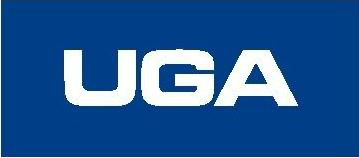 občanským zákoníkem č. 89/2012 Sb. v platném znění. Předmět plnění	Cena (CZK)	Termín plnění:  	bez DPH	  31.8.2022 v Písku    Za U G A, spol. s r. o.  je na základě pověření společnosti ve věcech smluvních oprávněn jednat xxx, MBA   Tel. xxx Za U G A, spol. s r. o.  je na základě pověření společnosti ve věcech technických oprávněn jednat xxxTel. xxxCelková cena netto bez DPH v CZK:	  Za zhotovitele: Za objednatele: ………………………………………………	……………………………………………… jméno oprávněné osoby,	jméno oprávněné osoby,	vedoucí nákupu razítko, podpis	razítko, podpis	materiálu a služeb    Číslo objednávky:006/2022-010    Vyřizuje:xxx.    Ze dne:	11.07.2022 Adresa zhotovitele Městské služby Písek, s. r. o. p. xxx Pražská 372 397 01 PÍSEK    Místo plnění:    Rek. STL Písek - ul. Harantova, Budějovická Adresa zhotovitele Městské služby Písek, s. r. o. p. xxx Pražská 372 397 01 PÍSEK    Faktura bez uvedeného čísla naší objednávky Vám bude vrácena.    Platební podmínka: 30 dní    Dodací podmínka: 31.8.2022    Číslo stavby: 010/2022    Zhotovitel: Městské služby Písek, s. r. o. Pražská 372 397 01 Písek IČ: 26016541    Objednatel:    U G A, spol. s r. o., Oldřichovská 980 
   471 14 Kamenický Šenov    DIČ: CZ25010522    Banka: Komerční banka, a. s.  
   Účet: xxx 